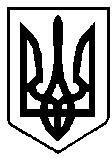 ВАРАСЬКА МІСЬКА РАДАВИКОНАВЧИЙ КОМІТЕТВАРАСЬКОЇ МІСЬКОЇ РАДИ                   Р І Ш Е Н Н Я                            08 липня 2021 року                                                                       №230Про затвердження складугромадської комісії з житловихпитань при виконавчому комітетіВараської міської радиУ зв’язку з кадровими змінами у виконавчих органах Вараської міської ради, відповідно до статей 22, 51 Житлового кодексу Української РСР, пункту 3 Правил обліку громадян, які потребують поліпшення житлових умов, і надання їм жилих приміщень в Українській РСР затверджених постановою Ради Міністрів УРСР і Укрпрофради від 11 грудня 1984 р. №470, керуючись статтею 30, частиною шостою статті 59 Закону України “Про місцеве самоврядування в Україні”, виконавчий комітет Вараської міської ради                                                                В И Р І Ш И В :Затвердити склад громадської комісії з житлових питань при виконавчому комітеті Вараської міської ради:      2.  Визнати таким, що втратило чинність рішення виконавчого комітету Вараської міської ради від 21 грудня 2020 року №285 «Про затвердження складу громадської комісії з житлових питань при виконавчому комітеті Вараської міської ради».     3. Контроль за виконанням цього рішення покласти на міського голову.Міський голова                                                 Олександр МЕНЗУЛПроєкт рішення підготував:Заступник міського голови					Михайло ВОЛИНЕЦЬПогоджено:Керуючий справами виконавчого комітету		Сергій ДЕНЕГАДиректор департаментужитлово-комунального господарства, 			Ірина САВЧЕНКОмайна та будівництваДиректор департаменту соціального захисту		Світлана ОСАДЧУКта гідностіНачальник управління безпеки та внутрішнього контролю					Віталій ХИРЛЮКНачальник управління документообігу		та організаційної роботи					Оксана БАЗЕЛЮКВолинець Михайло Степанович-  заступник міського голови, голова комісіїГоштук Наталія Олександрівна- завідувач сектору, юрисконсульт сектору «Юридичний» відділу «ЦНАП» департаменту соціального захисту та гідності, секретар комісіїЧлени комісії:Члени комісії:Босик Віктор Михайлович          - голова Вараської міської профспілкової організації працівників державних установ(за згодою)Жмурак Сергій Сергійович- заступник директора департаменту, начальник відділу житлово-комунального господарства департаменту житлово-комунального господарства, майна та будівництваКонопко Валерій Валерійович          - громадський діяч м. Вараш (за згодою)Кравчук Олеся Степанівна-   головний спеціаліст відділу економічної безпеки управління безпеки та внутрішнього контролюСумленний Антон Володимирович-  керівник Кузнецовської міської благодійної організації «Нове життя» (за згодою)